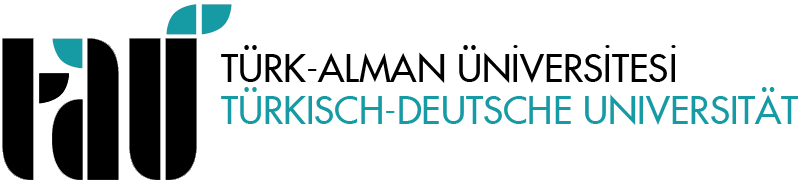 SOSYAL BİLİMLER ENSTİTÜSÜ MÜDÜRLÜĞÜDERS İZLEME FORMU…..............……. Yarıyılı/……………………………………………………………ProgramıTarih			: …… / …… / …….		Ders Saati	: Dersin Kodu – Adı 	:Yukarıda imzası bulunan …………….… (……….…………...) öğrenci derse katılmıştır. Açıklama: …………………………………………………………………………………………………………………………DERSE KATILAN ÖĞRENCİLERDERSE KATILAN ÖĞRENCİLERDERSE KATILAN ÖĞRENCİLERDERSE KATILAN ÖĞRENCİLERSıra NoÖğrenci NoÖğrenci Adı SoyadıÖğrencinin İmzası12345678910111213141516171819202122